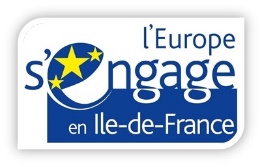 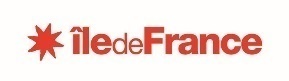 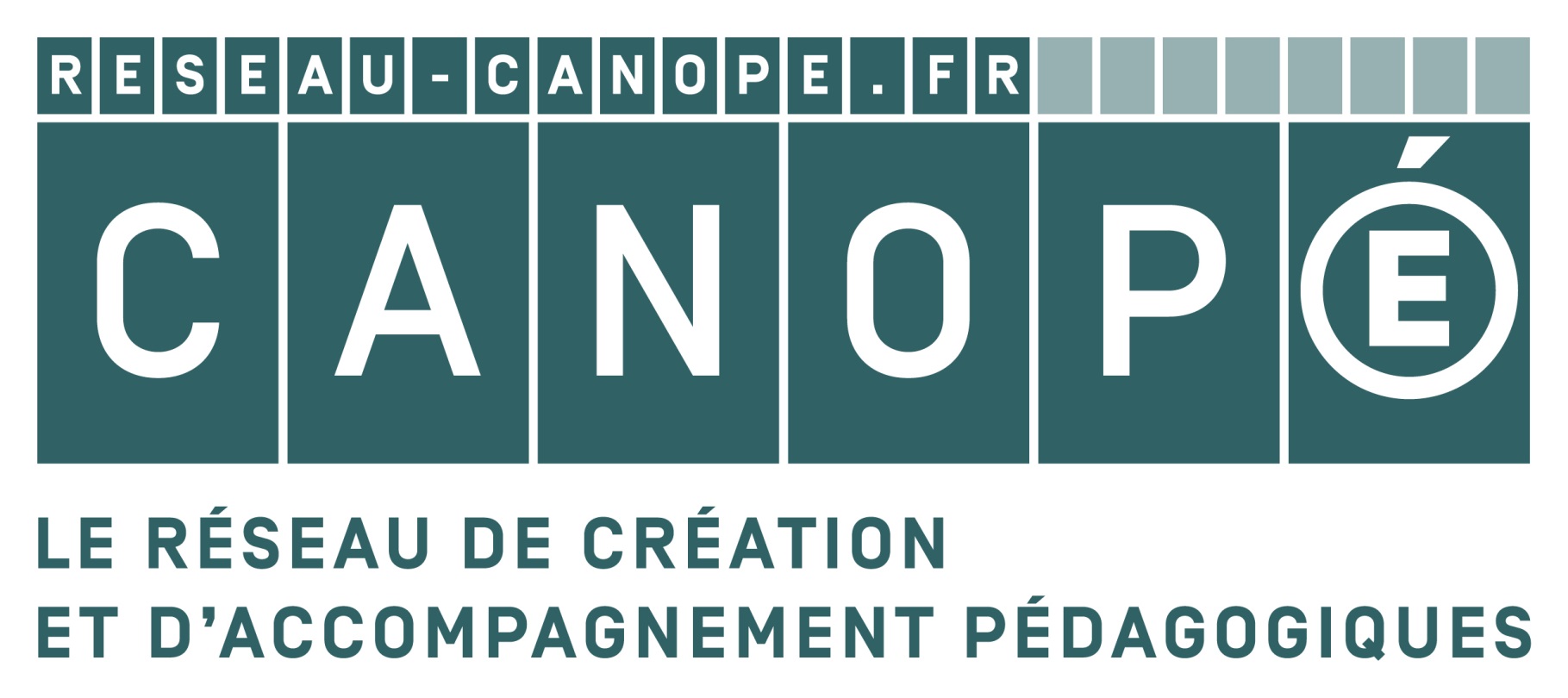 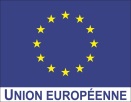 Je soussigné Bertrand Cocq, Directeur territorial Ile-de-France au sein de Réseau Canopé, atteste qu’en raison du congé maladie de M. Jérôme Lucchini, affecté à hauteur de 7,13 % d’un équivalent temps plein mensuellement fixe sur le projet « Raconte ton Patrimoine – Maîtrise des langages à travers l’éducation artistique et Culturelle» cofinancé par le programme opérationnel FEDER-FSE Ile-de-France et Bassin de Seine 2014-2020, Gilbert Guillemot prendra en charge ces mêmes tâches, sur le même temps mensuel, à compter du 01/05/2019 et jusqu’à nouvel ordre. Gilbert Guillemot étant déjà affectée jusqu’à présent sur ce projet à hauteur de 15,68 % d’un équivalent temps plein mensuellement fixe, son affectation passera à partir du 01/05/2019 à 22,81% d’un équivalent temps plein mensuellement fixe.Il sera chargée des missions suivantes restant à effectuer sur le projet :Fait à Vanves le 26 avril 2019,Lettre de missionLettre de missionNom de la structureRéseau CanopéIntitulé de l’opérationRaconte ton patrimoine - Maîtrise des langages à travers l'éducation artistique et CulturelleN° de l’opérationIF0015041Nom, prénom du salarié Gilbert GuillemotPoste occupéMédiateur de ressourcesMissions à réaliser dans le cadre du projet :- Conception pédagogique / ingénierie de projet- Accompagnement des classes pour la production et sa valorisation- Promotion / Communication / évènementiel- Suivi administratif et logistique de l’opération / coordination entre les services de Canopé : ateliers, Direction Territoriales, Direction GénéraleLe salarié : Gilbert Guillemot,Médiateur de ressources 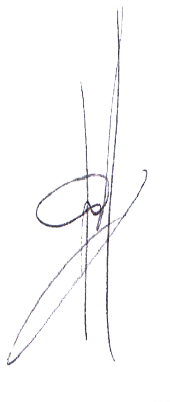 Le responsable hiérarchique :Bertrand Cocq, Directeur territorial Canopé Ile-de-France